PLANTING OF A TREEPLANTING OF A TREE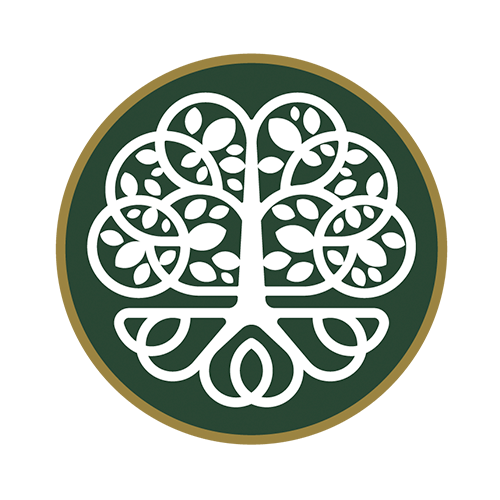 The place in the soil is prepared.The place in the soil is prepared.And the Lord God planted a garden. The Lord God put the adam, the earth-creature, in the garden of Eden to till it and keep it. Genesis 2.8 15AllGive thanks to the Lord, who is good,whose steadfast love endures for ever.  The tree is placed in the soil.The tree is placed in the soil.The tree is placed in the soil.For everything there is a season, and a time for every matter under heaven: a time to be born, and a time to die; a time to plant, and a time to pluck up what is planted.Ecclesiastes 3.1-2 For everything there is a season, and a time for every matter under heaven: a time to be born, and a time to die; a time to plant, and a time to pluck up what is planted.Ecclesiastes 3.1-2 AllGod spread out the earth on the waters,whose steadfast love endures for ever.  God spread out the earth on the waters,whose steadfast love endures for ever.  The tree is earthed in. The tree is earthed in. The tree is earthed in. Then God said, ‘Let the earth put forth green and growing things: plants yielding seed, and fruit trees of every kind on earth that bear fruit with the seed in it.’ And it was so. Genesis 1.11 Then God said, ‘Let the earth put forth green and growing things: plants yielding seed, and fruit trees of every kind on earth that bear fruit with the seed in it.’ And it was so. Genesis 1.11 AllO give thanks to the Lord of lords,whose steadfast love endures for ever.  O give thanks to the Lord of lords,whose steadfast love endures for ever.  The tree is watered. The tree is watered. The tree is watered. I will give you your rains in their season, and the land shall yield its produce, and the trees of the field shall yield their fruit.Leviticus 26.4 I will give you your rains in their season, and the land shall yield its produce, and the trees of the field shall yield their fruit.Leviticus 26.4 AllGive thanks to God who formed all things,whose steadfast love endures for ever.  Give thanks to God who formed all things,whose steadfast love endures for ever.  The tree is ready to grow.The tree is ready to grow.The tree is ready to grow.And the leaves of the tree are for the healing of the nations.Revelation 22.2 And the leaves of the tree are for the healing of the nations.Revelation 22.2 AllGod alone does great wonders,whose steadfast love endures for ever.  God alone does great wonders,whose steadfast love endures for ever.  Almighty God,you have created the heavens and the earthand made us in your own image.Give us grace to wonder at your gift,to treasure the earth,and to work for its protection and renewal:through Jesus Christ your Son our Lord,who with you and the Holy Spirit reigns supreme over all things,now and for ever. Amen.Almighty God,you have created the heavens and the earthand made us in your own image.Give us grace to wonder at your gift,to treasure the earth,and to work for its protection and renewal:through Jesus Christ your Son our Lord,who with you and the Holy Spirit reigns supreme over all things,now and for ever. Amen.PLANTING OF A TREE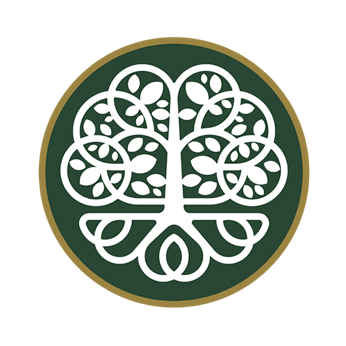 PLANTING OF A TREEDuring the hymn, the tree is planted: the soil is prepared and the tree is set in the soil, earthed in and watered. During the hymn, the tree is planted: the soil is prepared and the tree is set in the soil, earthed in and watered. Touch the earth lightly,
use the earth gently,
nourish the life of the world in our care:
gift of great wonder,
ours to surrender,
trust for the children tomorrow will bear.We who endanger,
who create hunger,
agents of death for all creatures that live,
we who still foster
clouds of disaster,
God of our planet, forestall and forgive!Let there be greening, 
birth from the burning,
water that blesses, and air that is sweet,
health in God’s garden,
hope in God’s children,
regeneration that peace will complete.God of all living,
God of all loving,
God of the seedling, the snow, and the sun,
teach us, deflect us,
Christ, reconnect us,
using us gently and making us one.Words: Shirley Erena MurrayTune: TendernessAlmighty God,you have created the heavens and the earthand made us in your own image.Give us grace to wonder at your gift,to treasure the earth,and to work for its protection and renewal:through Jesus Christ your Son our Lord,who with you and the Holy Spirit reigns supreme over all things,now and for ever. Amen.